Dear Ira,
 
This week brought the first executive orders from the newly sworn in Trump administration. We are disappointed, but not surprised, to see that he is keeping his word on campaign promises, including banning refugees from entering the United States, suspending visas of those from majority Muslim countries, punishing sanctuary cities by stripping their funding, and expanding the wall on the U.S.-Mexico border.
 
UUSC today reaffirms our commitment to resist alongside the millions of people targeted by these actions. Our President & CEO Tom Andrews stated, “We do not accept and we will actively resist this attempt to allow fear, xenophobia, and bigotry to destroy innocent lives and undermine the best of who we are as Americans.” Pleaseclick here to read Tom’s statement in full on our website.
 
Trump’s campaign pledges of mass deportation and unconstitutional discrimination against Muslims are now becoming reality. Trump’s actions constitute a brazen assault on the values of human rights and equality before the law. One of our first responses will be to create what we have called a “Resistance Resource Network.”
 
This Network will provide funding and resources to immigrant- and Muslim-led organizations, as well as information and support to congregations and others offering sanctuary and solidarity. We will offer tools for individuals and communities seeking to actively resist President Trump’s recent executive orders and any future actions that may further harm communities that are already vulnerable. UUSC continues to reach out to our partners, in particular our friends at the Unitarian Universalist Association, to coordinate responses and work together. This includes building on the joint campaign we shared earlier this year, beginning with a Declaration of Conscience.
 
More information about the Resistance Resource Network will be shared soon. In the meantime, check out the actions below which you can take immediately in support of communities at risk.
 
In solidarity,
 
 
Hannah Hafter
Senior Program Leader for Justice-Building
Unitarian Universalist Service Committee

 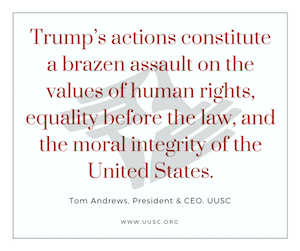 
Join UUSC and support communities under attack
 Take actionSign the Declaration of Conscience! As people of conscience, many of you have declared our commitment to translate our values into action as we stand on the side of love with the most vulnerable among us. Add your name today.
 Expand Sanctuary Cities: These cities have agreed that their local law enforcement will not cooperate with Immigration and Customs Enforcement. Our friends at Mijente have created an online tool that you can use to petition your city, if it is not already, to become a “sanctuary city.” There are already 118 local campaigns happening across the United States; join one or start your own!
 Congregational Action Guide: Download our brand new resource, Solidarity & Sanctuary: Options for Congregational Action.
 Learn moreRead our recent blog series summarizing the executive orders and their consequences: What Do Trump’s Executive Orders Really Mean?
 Watch a recording of our most recent webinar, Solidarity and Sanctuary: A Survey of Options for Action, and sign up for upcoming webinars from the College of Social Justice. Click the links below to register:
 Faithful Discernment: Is Your Congregation Called to Offer Sanctuary?
Monday, January 30 at 7:00-9:00 p.m. ET
 The Path Toward Sanctuary: A Practical Guide
Monday, February 27 at 7:00-9:00 p.m. ET
 Support UUSCMake a donation to UUSC to help us stand up to the Trump Administration and partner with vulnerable refugee, immigrant and Muslim communities in resistance.